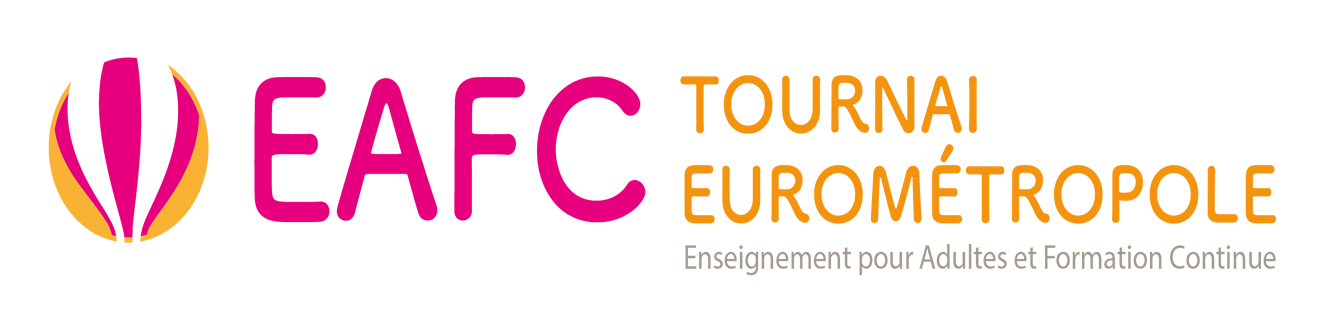 ECONOMIE POLITIQUE de la SANTEPrincipe : l’occasion est ici de tripler le potentiel d’apprentissage de nos activités :découvrir l’économie politique de la santé en dépassant le contenu du cours,s’employer à la didactique,utiliser un support informatique.Le découpage ci-dessous peut être revisité par le groupe.CHAPITRESCANDIDATD/HConsidérations économiques de la santéLes professions médicales libéralesL’industrie pharmaceutique et le médicamentLes établissements hospitaliersLa consommation des ménagesSécurité Sociale et financement de la santéConclusion & perspectives de réflexionSS : organisation et financementAllocations FamilialesAssurance Maladie InvaliditéAccidents de TravailMaladies ProfessionnellesChômagePrépension – PensionRégimes d’Assistance